Studerende søges til praktikophold i den politiske afdeling ved Danmarks Ambassade i Canberra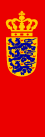 PraktikstedDanmarks Ambassade i Canberra.PraktikperiodePraktikperioden er på 6 måneder fra 1. februar 2023 – 31. juli 2023Bemærk: Et eventuelt tilbud om praktikplads gives med forbehold for, at der ikke på det pågældende tidspunkt er COVID-relaterede indrejserestriktioner, som umuliggør indrejse og dermed tiltrædelse.Placering på repræsentationenPraktikanten tilknyttes ambassaden i overensstemmelse med Udenrigsministeriets retningslinjer for praktikanter på repræsentationerne (se her).Praktikanten vil indgå i ambassadens daglige arbejde, og vejlederen vil i samarbejde med praktikanten udarbejde en arbejdsplan for forløbet, der både omfatter praktikantens interessefelt og ambassadens behov. Sagsområder, som praktikanten vil blive involveret iAmbassaden er en mindre repræsentation, hvorfor du som praktikant vil få mulighed for at arbejde med en bred vifte af ambassadens daglige opgaver, herunder:Udarbejdelse af udkast til politiske indberetninger, research på politiske områder samt formidling af information om indenrigs- og udenrigspolitiske forhold i Australien, New Zealand, Fiji samt i begrænset omfang en række østater i Stillehavet.Besvarelse af forespørgsler fra australske og newzealandske myndigheder, foreninger og organisationer om forhold i Danmark og vice versa. Deltagelse i diverse møder, briefinger og konferencer i bl.a. det australske Udenrigsministerium, EU-kredsen m.m. Borgerservice: Besvarelse af personlige, telefoniske og skriftlige henvendelser.Deltagelse i og planlægning af events til fremme af dansk eksport og dansk kultur.Opdatering af ambassadens hjemmeside, twitter- og facebookside.Indgå i den daglige administration på ambassaden inkl. mødeplanlægning.Formålet med praktikopholdetDer er tale om uddannelsespraktik. Praktikopholdet skal bidrage til den studerendes uddannelse og tilrettelægges på en måde, der kan sikre meritoverførsel, hvis den pågældendes studiested tillader det. Der kan derfor ikke tages praktikanter ind, der er færdige med deres studier.Forventninger til praktikantenInteresse for ovenstående arbejdsopgaver og vilje til at indgå i et tæt samarbejde med ambassadens øvrige ansatte, samt faglige og menneskelige kvalifikationer er essentielle. Du er glad, positiv og udadvendt. Selvstændighed, ansvarsbevidsthed og gåpåmod er vigtige egenskaber.Godt kendskab til IT (Office-pakken) er nødvendigt, ligesom det forventes, at praktikanten behersker det engelske sprog både på skrift og i tale. Desuden skal ansøger have afsluttet sin bacheloruddannelse ved praktikopholdets starttidspunkt.PraktikvilkårDer er tale om ulønnet praktik. Ambassaden kompenserer dig dog for udgifter til bolig, flybillet mm. med op til 4000 kroner pr. måned. Desuden optjenes 2,08 dages ferie pr. måned, som afholdes efter aftale.AnsøgningsfristTirsdag den 15. oktober 2022Ansøgning sendes tilAnsøgning (på engelsk) samt CV, eksamensresultater og relevante bilag i PDF-format, sendes pr. e-mail til cbramb@um.dk.  Dokumenterne skal sendes samlet i én PDF-fil. I emnefeltet bedes du skrive ”Praktikansøgning til den politiske afdeling”.Yderligere oplysningerSpørgsmål vedrørende stillingen kan rettes til ambassaden ved at skrive til cbramb@um.dk. Du kan desuden finde yderligere information om ambassaden på vores hjemmeside.